ESCOLA _________________________________DATA:_____/_____/_____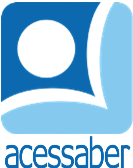 PROF:_______________________________________TURMA:___________NOME:________________________________________________________ATIVIDADE DE MULTIPLICAÇÃOUma torneira gotejando, desperdiça 25 litros de água, por dia. Quantos litros de água serão desperdiçados se essa torneira gotejar durante o mês de maio?R: Um metro de fita custa RS 15,00. Quanto custarão 7 rolos de fica com 25 metros cada uma?R:Se em cada andar do prédio são colocadas 55 janelas. Sabendo que esse prédio tem 23 andares, quantas janelas tem esse prédio?R: Apolo é um cachorro que adora comer cenoura, ele ganha 6 cenouras por dia. Em 30 dias quantas cenouras ele irá ganhar?R: Luiza comprou 37 caixas de ovos para vender no supermercado, em cada caixa há 30 ovos. Quantos ovos ela comprou?R: ESPAÇO CRIATIVO LIVRE